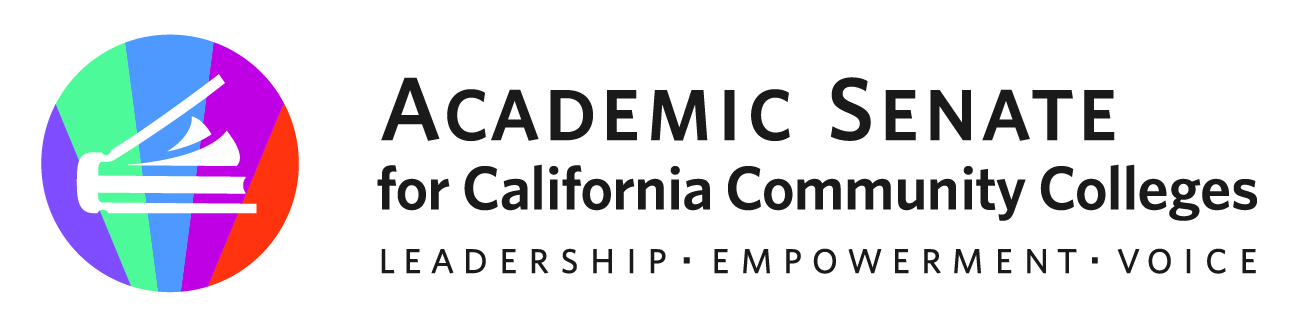 Rising Scholars Faculty Advisory CommitteeJanuary 25, 2023MEETING SUMMARYMembers: Cheryl Aschenbach (chair), Amber Gillis (2nd), Jacki Alvarez, Anne-Marie Beck, Ashley Knowlton, Arshia Malekzadeh, Donna Necke, Jessica Paisley, *Edward Pohlert, Ariana Resendi, Angela Rhodes, Sarah Shepard, Teresa Ward *Member unable to attend this meeting.Opening BusinessWelcome  Adopt the AgendaApprove Meeting Minutes for December 7 meeting ReportsMember Reports: Teresa Ward discussed a local RS ally training and the request of a badge for Rising Scholars. Jessy announced a local success in the designation of a space for their Rising Scholars. Other members provided local successes.ASCCC/Rising Scholars Mellon Grant Update/ Chancellor’s Office Rising Scholars presentation to Board of Governors: Cheryl provided some updates about Mellon Grant and shared that the grant was extended into the spring to continue to develop the modules for the field and to hold regional events with Rising Scholars/CDCR colleges. They are working to develop some additional webinars to increase networking and connection. There are talks in the Mellon group to create office hours to increase networking and connection as well. The Mellon group will need to provide a report at the end of the spring. The BOG heard two presentations on Rising Scholars and the different forms of Rising Scholars. The BOG presentations from College of the Redwoods serving currently incarcerated students at Pelican Bay. The BOG seemed positively impacted by the presentations and Cheryl provided the BOG a report on the creation of this committee and the work that the ASCCC is doing for Rising Scholars PD and faculty support. Cheryl said that the BOG seemed to be positively impacted by the student stories. A UCLA student that transferred from Palomar College shared his story in person at the meeting. Cheryl shared where committee members can find information about the BOG meetings and what was shared. The module link was shared with the committee: https://ccconlineed.instructure.com/courses/9625The BOG agenda is here: a. http://go.boarddocs.com/ca/cccchan/Board.nsf/goto?open&id=CMR4UA0D393CDiscussion & Actions to ConsiderRostrum ArticlesNext Due dates March 5, 2023Provide input on ideas and volunteer if interested: https://docs.google.com/document/d/1W4Qn4bnGypmWvq9ZUNdWnrs8o9uBvm_plBt4henPPKs/edit (Thanks, Ari, for the page)Spring Webinars: Ashley: We were recently inundated with emails about Rising Scholars webinars. Ari shared with the group the listing of webinars with the group. Cheryl: We want to make sure that whatever we choose that we are doing this from the faculty perspective. Cheryl asked if there would be support from the committee to move forward with a couple of webinars that have the faculty focus. Teresa recommended that we consider a webinar/training session around the Canvas module that has been developed. Cheryl inquired about the faculty to admin ratio at the webinar/training sessions. Teresa reported that she didn’t know exactly however, the ally training was less attended versus the webinar on formerly incarcerated student stories. Cheryl asked for committee support to reach out to collaborate on a couple of topics with the Chancellor’s Office. Ari inquired about having a discussion on housing for formerly incarcerated students. She furthered asked about how we connect with community partners on solving housing issues to prevent relapse and reincarceration. She also brought up CSUF and what they have to see if the committee can talk to leaders about housing. Jackie brought up the need for the field to explore and understand gender trauma of currently and formerly incarcerated students – specifically women – and those that have been victims of forced sterilization. Ari offered assistance on this and suggested a webinar. Amber suggested a Rostrum article first to reach a wider audience and then Ari agreed to follow-up with a webinar.Other Items of InterestAdjournment Spring Meeting ScheduleWed., Feb. 22 @ 12:00-1:00 | link hereWed., Mar. 15@ 12:00-1:00 | link hereWed. April 26 @ 12:00-1:00 | link hereWed. May 17 @ 12:00-1:00 | link hereResourcesRising Scholars Network ResourcesASCCC Rising Scholars Committee webpageRostrum Editorial Guidelines